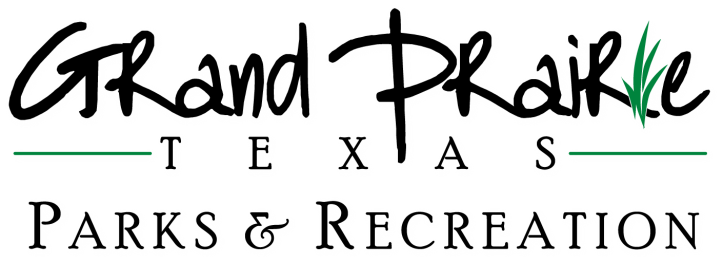 Building and Pavilion GuidelinesNOTICE TO PARK PATRONSReservations must be paid in full the day the reservation is made.Your usage permit is valid for the date and time indicated on your permit. The latest any reservation will be booked for pavilions are 2 business days before the rental date and 7 business days for building rentals. Due to facility bookings and frequency 30 days is recommended. Pavilion and/or gazebo rental refunds will NOT be given due to inclement weather.  72 hours prior notice is needed for refund on all cancellations for the pavilions. One week prior notice is needed for refund on any and all cancellations for the buildings.  Any use of materials such as nails, screws, thumbtacks and masking or duct tape are not allowed as they may damage the walls.Any items such as confetti balloons, silly string, smoke bombs and paint won’t be allowed to use inside rental space or at outside pavilions. Electricity is NOT provided at any outdoor facilities.Alcoholic beverages are PROHIBITED in the parks and the buildings.NO commercial activity to involve the sale of any items is permitted.Amplified sound, music and speech are PROHIBITED in park.To report facility or rental problems call 972-237-8350 and leave a detailed message with your phone number.  An on-call employee will call you back.In case of an emergency, please call 911..Responsible party is LIABLE for damages to facility and equipment during the rental.The Special Use permit must be displayed or be available at your event or activity.Restrooms in the parks are closed for winterization, December-February, with the exceptions of Mike Lewis and Friendship, which are closed only during inclement weather.NOTICIAS PARA PATRONS DE LOS PARQUESSu permiso es valido solamente para el tiempo y dia indicadoReservaciones deben pagarse en su totalidad el día en que se realiza la reserva. Se PROHIBE la venta/consumo de bebidas alcoholicas en los parques y salones que se encuentran en los parques.NO SE PERMITE actividad commercial que envuelva la venta de ningun articulo.Se PROHIBE ruidos excesivos incluyendo musica y discursos en los parques y salones.Para obtener un rembolso, se require 72 hours de aviso.No se ofrece electricidad en ningun parque.En caso de emergencia, llame a la policia 911.La persona que contrata es responsable por los danos que causen durante la renta del parque o salones.Para reportar un problema, llame al 972-237-8350 y deje un mensaje detallado con su número de teléfono.  Un empleado le devolverá la llamada.No hay rembolso por causa de mal tiempo.El Permiso de Uso Especial debe ser mostrado o estar disponible en su actividad o evento.Los banos en los parques estaran cerados durante los meses de Dicembre, Enero, y Febrero, on las excepciones de Mike Lewis y Friendship, que están cerrados solo durante las inclemencias del tiempo.